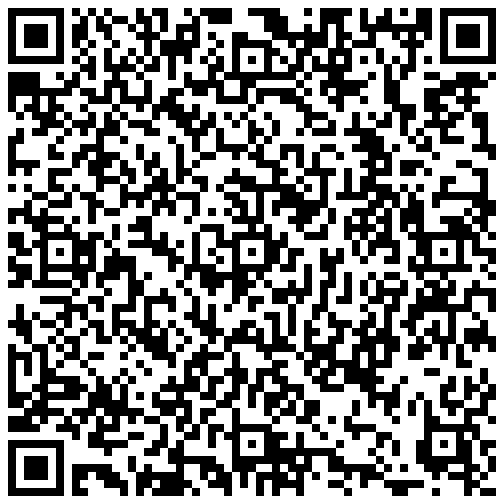 天水师范学院2020年研究生复试收费二维码